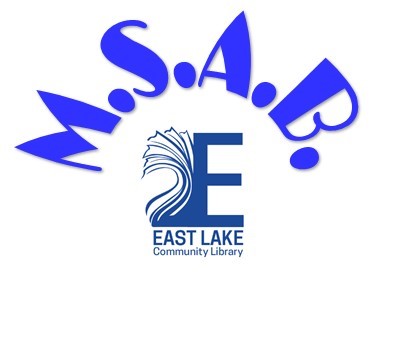 MIDDLE SCHOOL ADVISORY BOARD APPLICATIONPlease print:Name: _______________________________________________________________	Birthday: ____ /_____ /____ 				    Age: _________School Attending: _______________________________________________     Grade: ________Phone number: (______) ______ - ________  ( __Personal Cell   __Home) Are you able to receive text messages? __Yes   __NoEmail (Please print clearly!): ________________________________________________________What is the best way to contact you? ___Text   ___E-mail   ___Phone Call  I have been made aware of the Middle School Advisory Board Guidelines. By signing this application, I agree to comply with the policies and procedures outlined in the Guidelines.        Signature: _________________________________________________		Date: ________________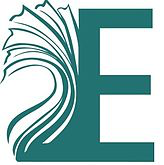 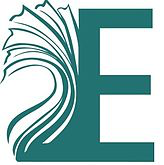 